WTORKOWE ZABAWYZabawa ruchowa „Lodowe figurki”Za pomocą skakanek wyznacza miejsca startu i mety. Zadanie dzieci polega na przesuwaniu się szybkim tempem w kierunku mety, wtedy, gdy rodzic mówi tekst: Raz, dwa, trzy, król lodu patrzy lub Raz, dwa, trzy, królowa lodu patrzy. Osłuchanie się z piosenką „Wakacyjna wyliczanka”https://www.youtube.com/watch?v=hXIjlNor91oKonduktorze, konduktorze, czy zabierzesz nas nad morze? Ref.: Bardzo chętnie, raz i dwa, ale zróbcie to co ja. Konduktorze, konduktorze, każdy z tobą jechać może? Ref.: Pokaż bilet, raz, dwa, trzy. Na wakacje jedziesz ty! Rozmowa na podstawie piosenki − Kto to jest konduktor? − Gdzie pracuje konduktor? − Czy każdy może jechać pociągiem?− W jakie miejsca można jechać pociągiem?− Jak trzeba zachowywać się w pociągu?Zabawa ruchowa „Poruszam się jak...” Dziecko maszeruje rodzic mówi w jakie zwierzę dziecko ma się zmienić. Zadaniem dzieci jest poruszanie się jak wskazane zwierzę.Praca plastyczna- „Lody”. Potrzebne będą płatki kosmetyczne, kolorowy blok, farby plakatowe i brokat, jeśli jest w domu.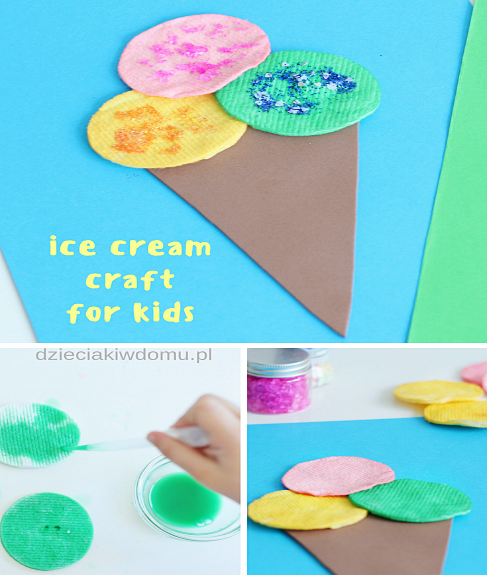 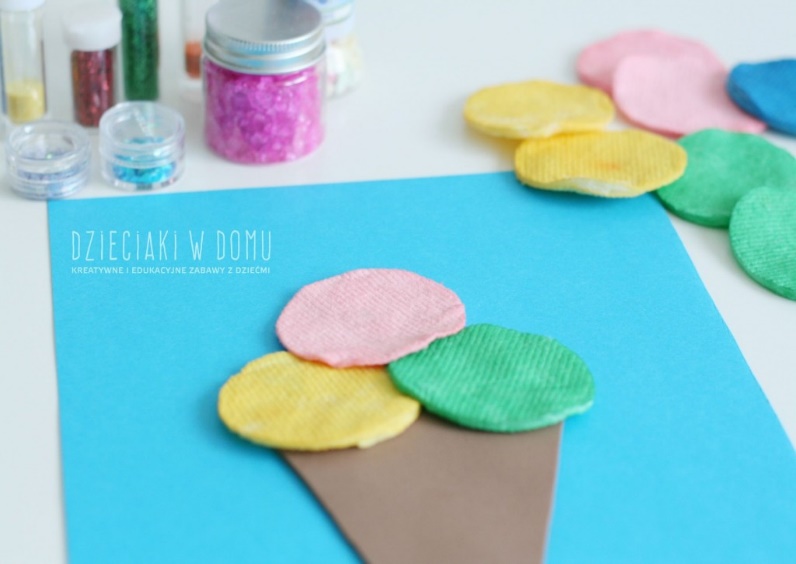 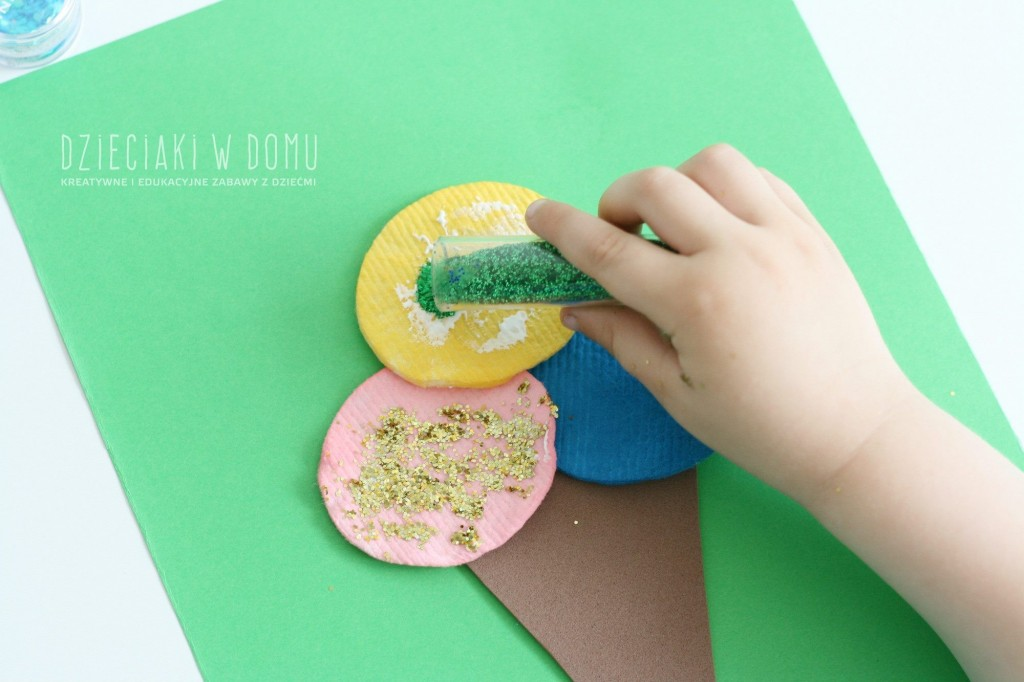 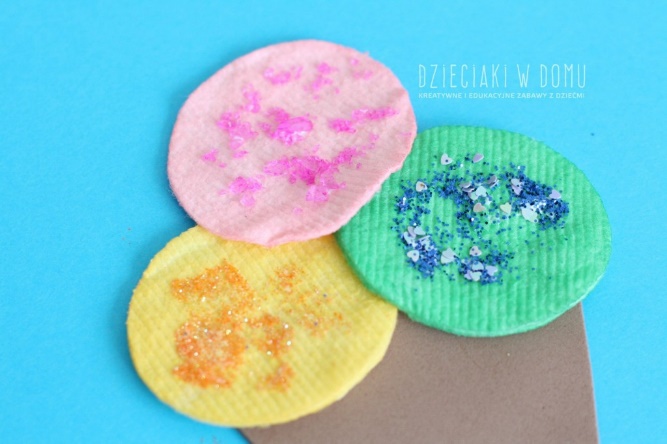 Ćwiczenia grafomotoryczne- Kreślenie po linii, kolorowanie obrazka. 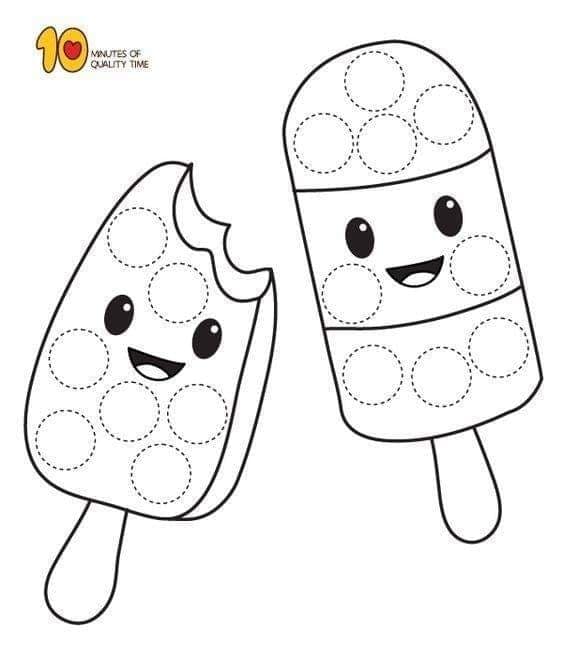 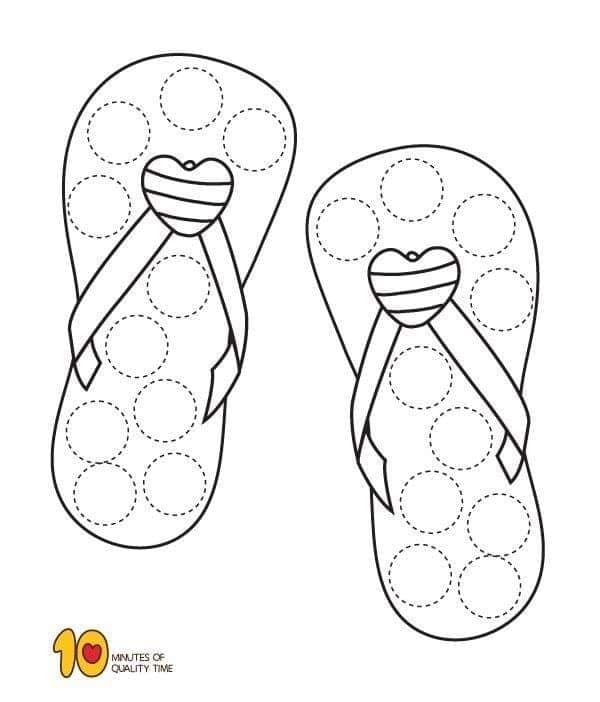 Pamiętajcie o przestrzeganiu codziennych nawyków higienicznych.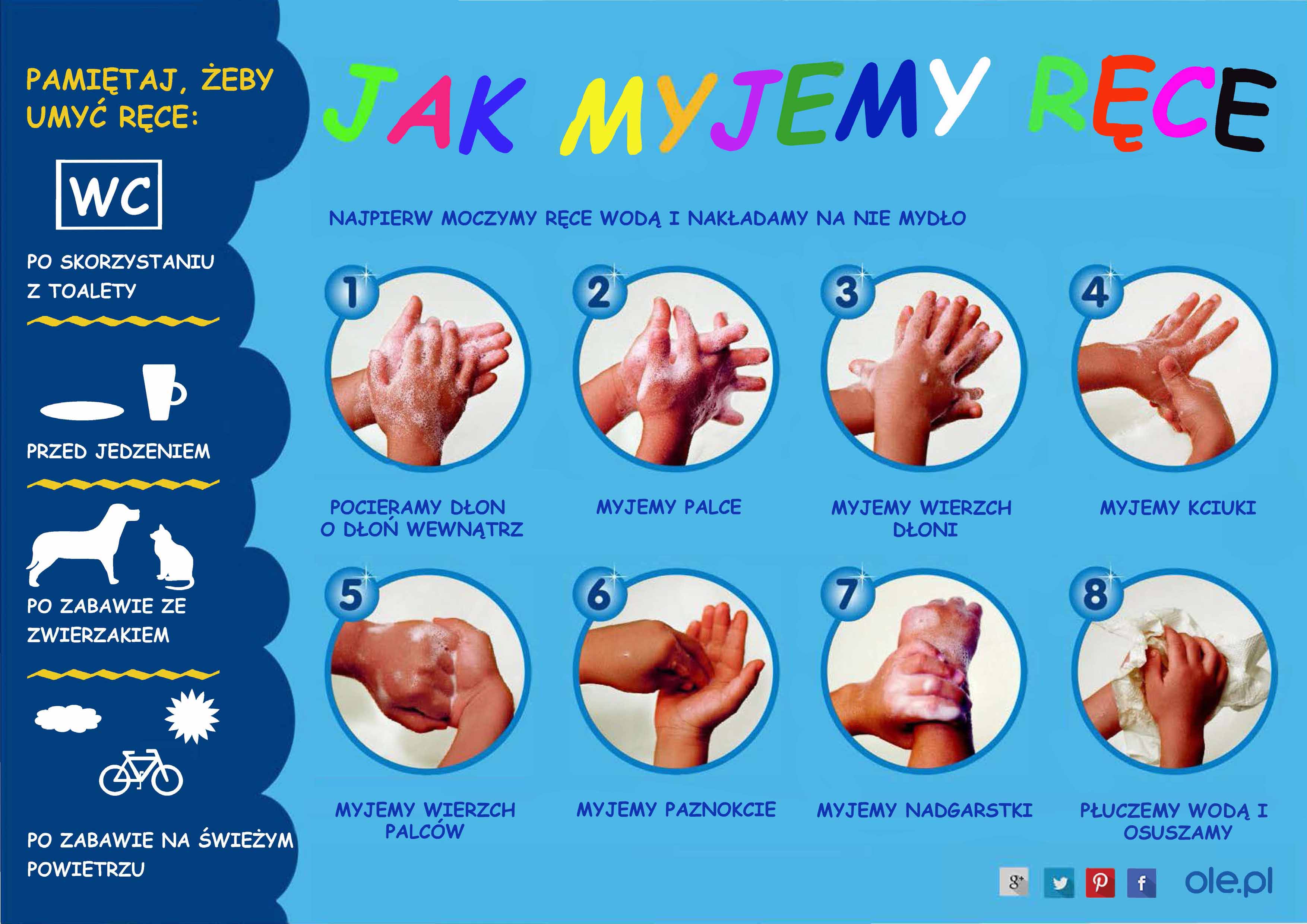 